CURRICULUM VITAEMonty 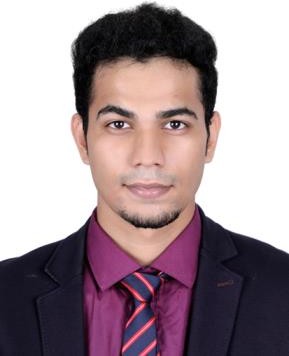 Email: monty.383331@2freemail.com Certified in Logistics and Supply Chain Management from Nadia Training Institute, Dubai U.A.E. The CMA CGM Group is a leading worldwide shipping group. It is a French international and multi- cultural company counting 29,000 employees in over 160 countries.Worked as Export Executive for Spain Export, catering to a wide and varied international clientele. Well versed with documentation relating to Bill of Lading, Shipping Instructions, Export Import policies and procedure, INCOTERMS, Amendment analysis process, Creating Customer profiles, Auditing for the Quality of documentation prepared by team members.Expert in planning, implementing, upgrading and maintaining Export procedures. Excellent knowledge of Shipping domain and Export/Import rules and regulations.Work ExperienceDesignation:	Shipping Executive/Documentation Agent - Customer Service Dept. (September 2016 - April 2018)Organization: CMA CGM Shared Service Centre (Subsidiary of French Company) Responsibilities:Creation of BILL OF LADINGHandling Export Documentation Formalities.Creating new bookings, generating and drafting bill of lading as per customer requestCorresponding with customer via e-mails to solve queries relating to drafting of Bill of Lading.Interacting with forwarder like Panalpina, DHL, Expeditors etc.Complying with Country Regulations and Rules for every country accepted worldwide.Creating customer profiles in the system.Intergration of billing and invoice process, INCOTERMS, different customizations with different systems.Handling change request in Amendment analysis process.Provided Knowldege sharing sessions in export Documentation for Bill of lading.to new recruits within the companyProviding updates and inputs to amendment team after manifest is closedCo-ordinating with Port of Discharge for Changes and amendments.Auditor for quality.Certification:Logistics and Supply Chain Management from Nadia Training Institute, Dubai U.A.E.NIIT (Certificate of Merit), Scholarship Examination 2003, Mumbai IndiaComputer Literacy:SAP Materials Management, Mumbai IndiaNIIT (Object Oriented Programming Using C++), Mumbai IndiaMicrosoft windows operating system, Apple iOSMS Office (Word, Excel, Power Point)Career Objective:A dynamic, resourceful, innovative and creative individual; aspiring to work with an organization that will give me a sense of fulfillment; Looking for challenging opportunities which will enrich my knowledge, and enable me to strive towards professional excellence. A team player who ensure that the Organization goals are achieved and customer expectation are exceeded.Academic Qualification:B.M.S (Bachelor management studies)	:	Model College 2016H.S.C (Higher Secondary Certificate)	:	S.I.C.E.S. Jr. College 2009S.S.C (Secondary School Certificate)	:	Fatima High School 2007Extra Curricular ActivitiesParticipated in various Inter-school & college events (Football, Volleyball, Drawing)Hobbies / InterestsWorkout, Internet Browsing, Reading about Fitness and Nutrition, Watching and reading about Soccer, Cricket, Watching movies on Sci-Fiction & Comedy, Participating in Social & Cultural Activity, Follower of Real Madrid and Barcelona Football clubsPersonal Profile:Date of Birth:	31st March 1991Sex:	MaleMarital Status:	BachelorLanguage known:	English, Hindi, MarathiStrengths:	Proactive, self motivated, quick learner, willing to take responsibility & hard workingVisa Status:3 Months U.A.E. Visit VisaDECLARATION:I hereby declare that all the information provided above are true to the best of my knowledge and belief. I am ready to provide necessary supportive documents whenever required.